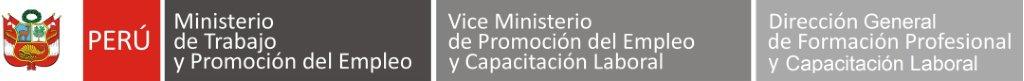 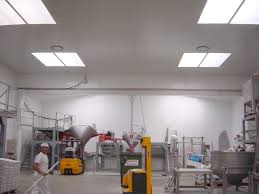 PRESENTACIÓNEste módulo es el instrumento técnico que describe las capacidades (conjunto de conocimientos, habilidades, destrezas y actitudes) identificadas con el sector manufactura (empleadores y trabajadores) y que serán desarrolladas a través de programas de capacitación, preparando a los participantes para desempeñarse en puestos de trabajo relacionados con las tareas de Acondicionamiento del área de panadería. Características:El módulo de Acondicionamiento del área de panadería te prepara para trabajar como:Tareas de acondicionamiento.Otros afines al puesto.El módulo de Acondicionamiento del área de panadería tiene una duración de 30 horas cronológicas, como mínimo.  La vigencia del módulo es desde………………..   hasta……………………..El programa de capacitación del módulo: Acondicionamiento del área de panadería sugiere las unidades de aprendizaje o cursos:Habilitado del área de producción. Organización de la producción.Habilitado de insumos y equipos.Módulo de Capacitación Nº 1Asociado a la Unidad de Competencia N° 1Preparar las condiciones de trabajo del área de panadería, según las buenas prácticas de manufactura y manipulación de alimentos y las normas de seguridad industrial.Perfil del formador o capacitadorDominio de los conocimientos y las técnicas relacionadas a la panificación, con conocimiento de las áreas de una planta de panificación, así como manejo de equipos, utensilios, baterías, máquinas de panadería.Título profesional, título técnico, título de auxiliar técnico o certificación modular o académica o certificación de competencias laborales.Personal con experiencia laboral comprobada en el rubro de panificación.Experiencia profesional de un mínimo de 3 años en el campo de las competencias relacionadas con este módulo formativo. Competencias y experiencia pedagógicas o metodológicas acreditadas de acuerdo con lo que establezcan las administraciones competentes.CONSIDERACIONES PARA EL DESARROLLO DE LA CAPACITACIÓNFICHA TÉCNICA DEL PERFIL OCUPACIONAL Y MÓDULOS RELACIONADOSACONDICIONAMIENTO DEL ÁREA DE PANADERÍACAPACIDADESCRITERIOS DE EVALUACIÓNIdentificar el área de producción, la batería y equipos de panadería, productos de limpieza adecuados y el flujo de operatividad establecido, según los estándares de producción.Distingue las áreas de panadería, máquinas, utensilios de panificación de una planta y describe el uniforme de trabajo, según las normas establecidas.Distingue los materiales de limpieza e identifica el flujo de operatividad establecido por la planta de producción.Organizar el área de producción, la batería y equipos de panadería, utilizando productos de limpieza adecuados, según las condiciones sanitarias normadas.Usa el uniforme de trabajo y verifica la limpieza del área de producción, considerando las normas de sanidad y seguridad industrial.Partiendo de un supuesto de ejecución o caso práctico:Selecciona los diferentes insumos, implementos y equipos de limpieza y desinfección por utilizarse, prepara la mezcla de insumos para la limpieza de pisos, paredes, equipos y batería de panadería, considerando las normas de sanidad.Limpia, lava y desinfecta los pisos, paredes del área de producción y las baterías de panadería conformo al uso, según las normas de sanidad y seguridad industrial.Mantiene limpios los equipos de panadería y retira los desperdicios de cada pieza depositándolos en los respectivos tachos de basura, según las normas de sanidad.Habilita los tachos, ordena y guarda en los lugares establecidos todos los insumos e implementos de limpieza empleados, según normas de sanidad y seguridad.Identificar y habilitar la batería, equipos e insumos del área de panadería, según indicaciones establecidas, considerando las normas sanitarias y de seguridad industrial.Utiliza la ropa de trabajo, distingue la batería y equipos de panadería y verifica la operatividad, según las normas de sanidad y seguridad industrial.Partiendo de un supuesto de ejecución o caso práctico:Ubica los insumos de panadería al área de producción y selecciona los materiales y utensilios de panadería, de acuerdo con el programa de producción.Acondiciona los materiales de panadería, ordena y ubica donde corresponde la batería y equipos de panadería, según tipo de producto por elaborar y normas de sanidad.Traslada los utensilios y materiales sucios al área de limpieza y realiza la segregación de los residuos y/o desechos hacia la zona de contenedores de basura, según normas de sanidad. CONTENIDOS BÁSICOSCONTENIDOS BÁSICOSBuenas prácticas de manufactura (alimentos).Ergonomía.Los elementos que conforman la batería y equipos de panadería.Nociones de la Ley General de Segregación de Residuos.Normas de higiene, sanidad y seguridad del establecimiento.Planta de producción de panadería y sus áreas.Tipo de utensilios y materiales utilizados en la producción.Tipo y uso de la batería y equipos de panadería.Tipo y uso de la ropa de trabajo y equipo de protección personal.Tipo y uso de productos de limpieza y desinfección, dosificaciones.Tipos de insumos para panadería.Tipos de tacho y de residuos.Buenas prácticas de manufactura (alimentos).Ergonomía.Los elementos que conforman la batería y equipos de panadería.Nociones de la Ley General de Segregación de Residuos.Normas de higiene, sanidad y seguridad del establecimiento.Planta de producción de panadería y sus áreas.Tipo de utensilios y materiales utilizados en la producción.Tipo y uso de la batería y equipos de panadería.Tipo y uso de la ropa de trabajo y equipo de protección personal.Tipo y uso de productos de limpieza y desinfección, dosificaciones.Tipos de insumos para panadería.Tipos de tacho y de residuos.ACTITUDESACTITUDESRespetar las normas de higiene, sanidad y seguridad establecidas.Valorar y colaborar en el orden, limpieza y cuidado del lugar de trabajo y el medio ambiente en general.Demostrar responsabilidad en el manejo de las herramientas y equipos.Valorar la cooperación y el trabajo en equipo.Demostrar interés y respeto por las opiniones, estrategias y soluciones de los otros.Mostrar comprensión por los intereses, motivaciones, afectos o sentimientos de los demás.Valorar la exactitud en el cumplimiento de las instrucciones y las especificaciones técnicas.Demostrar confianza en la propia capacidad para resolver problemas.Respetar las normas de higiene, sanidad y seguridad establecidas.Valorar y colaborar en el orden, limpieza y cuidado del lugar de trabajo y el medio ambiente en general.Demostrar responsabilidad en el manejo de las herramientas y equipos.Valorar la cooperación y el trabajo en equipo.Demostrar interés y respeto por las opiniones, estrategias y soluciones de los otros.Mostrar comprensión por los intereses, motivaciones, afectos o sentimientos de los demás.Valorar la exactitud en el cumplimiento de las instrucciones y las especificaciones técnicas.Demostrar confianza en la propia capacidad para resolver problemas.CONTEXTO FORMATIVO(requisitos mínimos)CONTEXTO FORMATIVO(requisitos mínimos)Equipo personal de trabajo o indumentaria de trabajo:Ropa de trabajo de color claro (mandil impermeable, pantalón, polo, botas de jebe antideslizante, de caña alta, cofia, toca, guantes, lentes, mascarilla de plástico).Equipamiento: Lavatorio de acero de dos pozos quirúrgico.Poza para lavado de materiales de limpieza.Estanterías.Batería de panadería.Coche o carretilla.Útiles / Herramientas: Juego de tachos (según tipo de desechos).Juego de utensilios de limpieza (raspa, espátula, cepillos, atomizador).Trapeador con mango antibacterial.Escoba o escobillón con mango antibacterial.Jalador con mango antibacterial. Baldes.Material de consumo: Detergente. 	Desinfectante. Quita-grasa. Bolsa para desecho de diferentes tamaños. Paños de varios tipos (secadores, trapo industrial, wettex, paños abrasivos).Información / FormatosManual de procedimientos, higiene, sanidad y seguridad industrial.Manual de buenas prácticas de manufactura y manipulación de alimentos.Ley General de Residuos Sólidos.Productos y resultadosÁrea de producción ordenada y limpia.Batería acondicionada correctamente.Batería y equipos de panadería verificados y  operativos.Batería y equipos ordenados y distribuidos correctamente.Equipos y materiales de limpieza seleccionados correctamente.Insumos trasladados correctamente.Mezcla de insumos de limpieza preparada adecuadamente.   Residuos sólidos segregados correctamente. Ropa de trabajo y presentación e higiene personal adecuada.Tachos habilitados para el uso.Instalaciones:Área de producción.Área de almacén.Equipo personal de trabajo o indumentaria de trabajo:Ropa de trabajo de color claro (mandil impermeable, pantalón, polo, botas de jebe antideslizante, de caña alta, cofia, toca, guantes, lentes, mascarilla de plástico).Equipamiento: Lavatorio de acero de dos pozos quirúrgico.Poza para lavado de materiales de limpieza.Estanterías.Batería de panadería.Coche o carretilla.Útiles / Herramientas: Juego de tachos (según tipo de desechos).Juego de utensilios de limpieza (raspa, espátula, cepillos, atomizador).Trapeador con mango antibacterial.Escoba o escobillón con mango antibacterial.Jalador con mango antibacterial. Baldes.Material de consumo: Detergente. 	Desinfectante. Quita-grasa. Bolsa para desecho de diferentes tamaños. Paños de varios tipos (secadores, trapo industrial, wettex, paños abrasivos).Información / FormatosManual de procedimientos, higiene, sanidad y seguridad industrial.Manual de buenas prácticas de manufactura y manipulación de alimentos.Ley General de Residuos Sólidos.Productos y resultadosÁrea de producción ordenada y limpia.Batería acondicionada correctamente.Batería y equipos de panadería verificados y  operativos.Batería y equipos ordenados y distribuidos correctamente.Equipos y materiales de limpieza seleccionados correctamente.Insumos trasladados correctamente.Mezcla de insumos de limpieza preparada adecuadamente.   Residuos sólidos segregados correctamente. Ropa de trabajo y presentación e higiene personal adecuada.Tachos habilitados para el uso.Instalaciones:Área de producción.Área de almacén.CRITERIOS DE EVALUACIÓNINDICADORESDistingue las áreas de panadería, máquinas, utensilios de panificación de una planta y describe el uniforme de trabajo, según las normas establecidas.Distingue las áreas de panadería, equipos, máquinas, insumos, utensilios de panificación de una planta de producción.Describe el uniforme de trabajo, según las normas establecidas.Distingue los materiales de limpieza e identifica el flujo de operatividad establecido por la planta de producción.Distingue los materiales de limpieza y desinfección de la planta de producción.Identifica el flujo de operatividad establecido por la planta de producción.Usa el uniforme de trabajo y verifica la limpieza del área de producción, considerando las normas de sanidad y seguridad industrial.Usa el uniforme de trabajo, teniendo en cuenta la higiene, aseo personal y las normas de sanidad y seguridad industrial.Verifica la limpieza del área de producción, considerando las normas de sanidad y seguridad industrial.Partiendo de un supuesto de ejecución o caso práctico:Selecciona los diferentes insumos, implementos y equipos de limpieza y desinfección por utilizarse, prepara la mezcla de insumos para la limpieza de pisos, paredes, equipos y batería de panadería, considerando las normas de sanidad.Partiendo de un supuesto de ejecución o caso práctico:Selecciona los diferentes insumos, implementos y equipos de limpieza y desinfección por utilizarse, de acuerdo con la zona por limpiar o desinfectar, considerando las normas de sanidad y seguridad industrial.Prepara la mezcla de insumos para la limpieza de pisos, paredes, equipos y batería de panadería, considerando las normas de sanidad y seguridad industrial.Limpia, lava y desinfecta los pisos, paredes del área de producción y las baterías de panadería conformo su uso, según las normas de sanidad y seguridad industrial.Limpia y desinfecta los pisos y paredes del área de producción, durante el turno correspondiente, utilizando productos de limpieza adecuados, según normas de sanidad y seguridad industrial.Lava y mantiene limpias las baterías de panadería conforme el uso, según normas de sanidad y seguridad industrial.Mantiene limpios los equipos de panadería y retira los desperdicios de cada pieza depositándolos en los respectivos tachos de basura, según las normas de sanidad.Mantiene limpios los equipos de panadería, considerando especificaciones técnicas y teniendo en cuenta la normas de sanidad y seguridad industrial.Retira los desperdicios de cada pieza depositándolos en los respectivos tachos de basura, según normas de sanidad y disposición de residuos sólidos. Habilita los tachos, ordena y guarda en los lugares establecidos todos los insumos e implementos de limpieza empleados, según normas de sanidad y seguridad.Habilita los tachos, según normas de sanidad y seguridad industrial.Ordena y guarda en los lugares establecidos todos los insumos e implementos de limpieza y desinfección empleados, de acuerdo con las normas de sanidad, higiene y seguridad.Utiliza la ropa de trabajo, distingue la batería y equipos de panadería y verifica su operatividad, según las normas de sanidad y seguridad industrial.Utiliza la ropa de trabajo, teniendo en cuenta la higiene, aseo personal y las normas de sanidad y seguridad industrial.Distingue la batería y equipos de panadería y verifica su operatividad, según las normas de sanidad y seguridad industrial.Partiendo de un supuesto de ejecución o caso práctico:Ubica los insumos de panadería al área de producción y selecciona los materiales y utensilios de panadería, de acuerdo con el programa de producción.Partiendo de un supuesto de ejecución o caso práctico:Ubica los insumos de panadería al área de producción según indicaciones establecidas aplicando las normas de seguridad industrial y principios de ergonomía.Selecciona los materiales (tablas, bolsas de polietileno, telas de tocuyo etc.) y utensilios de panadería (brocha, navaja de corte, etc.), de acuerdo con programa de producción.Acondiciona los materiales de panadería, ordena y ubica donde corresponde la batería y equipos de panadería, según tipo de producto por elaborar y normas de sanidad.Acondiciona  los materiales  de panadería, según el tipo de producto por elaborar, de acuerdo al programa de producción; considerando las buenas prácticas de manufactura y manipulación de alimentos.Ordena y ubica donde corresponde la batería y equipos de panadería, de acuerdo con las normas de sanidad y seguridad industrial.Traslada los utensilios y materiales sucios al área de limpieza y realiza la segregación de los residuos y/o desechos hacia la zona de contenedores de basura, según normas de sanidad. Traslada los utensilios y materiales sucios al área de limpieza, según indicaciones establecidas, de acuerdo con las normas de sanidad y seguridad industrial.Realiza la segregación de los residuos y/o desechos hacia la zona de ubicación de tachos o contenedores de basura, según las normas de sanidad.SectorManufacturaFamilia productivaIndustria AlimentariaDivisiónElaboración de productos alimenticiosCódigo de perfilC0610002Perfil OcupacionalPanaderíaCompetencia generalElaborar productos de panadería a partir de la elección de insumos básicos, complementarios y productos auxiliares, según el plan de producción del establecimiento, considerando las buenas prácticas de la manufactura y manipulación de alimentos y las normas de seguridad industrial.Nivel de competenciaUnidad de competenciaCódigo de la unidad de competenciaMódulos de capacitaciónCódigo del móduloHoras mínimas1Preparar las condiciones de trabajo del área de panadería, según las buenas prácticas de manufactura y manipulación de alimentos y las normas de seguridad industrial.C0610002 - 1Acondiciona-miento del área de panaderíaC0610002 - 1 - M1 - V1302Realizar los procesos de fraccionado, formado, barnizado y enfriamiento, según las buenas prácticas de manufactura y manipulación de alimentos y las normas de seguridad industrial.C0610002 - 2Operaciones en el área de panadería.C0610002 - 2 - M2 - V1502Realizar el control de la fermentación y el proceso de horneado del producto, según las buenas prácticas de manufactura y manipulación de alimentos y las normas de seguridad industrial.C0610002 - 3Fermentación y horneado del panC0610002 - 3 - M3 - V1502Elaborar piezas de pan, de acuerdo a la orden de producción y la ficha técnica del producto, según las buenas prácticas de manufactura y manipulación de alimentos y normas de seguridad industrial.C0610002 - 4Producción de panesC0610002 - 4 - M4 - V1502Desarrollar el plan de producción y realizar el cierre del área de producción, según las buenas prácticas de manufactura y las normas de seguridad industrial.C0610002 - 5Supervisión de panaderíaC0610002 - 5 - M5 - V140